Gott will uns segnenGebetsblatt 	Datum:________Bitte für jedes Mal und für jede Teilnehmerin deiner Gruppe kopierenPünktlich anfangen.Bitte mitbringen: Bibel, MIP-Heft, BleistiftAnbetung - Betet Gott an, für das wer Er ist: Seine Eigenschaften, Sein Name, Sein Charakter. (Bitte erwähne keine Gebetserhörung oder Anliegen während dieser Zeit.)Eigenschaft: Gott will uns segnenBibelwort(e): 1. Mose 12,2; 1. Mose 32,27; Sprüche 10,22; Jer. 17,7; Psalm 65,5Gedanken:Schuld bekennen - In der Stille bekennen wir unsere Sünden, dem Gott der vergibt 
1. Joh. 1,9Danksagung - Danke Gott für konkrete Gebetserhörungen, für das, was Er getan hat. 
1. Thess. 5,18 (Bitte keine Gebetsanliegen während dieser Zeit.)Fürbitte - Bilde Gruppen mit zwei bis vier Teilnehmerinnen. Fürbitte für unsere KinderZur selben Zeit, spricht der Herr Zebaoth, will ich dich,…meinen Knecht nehmen, spricht der Herr, und dich wie einen Siegelring halten; denn ich habe dich erwählt, spricht der Herr Zebaoth.                                                   		nach Haggai 2,23Jesus Christus, der …gesegnet hat mit allem geistlichen Segen.      	nach Eph.1,3
Der Herr segne dich und behüte dich….                                              	nach 4.Mose 6,24Mit meinem Segen überschütte ich eure Kinder…                             	nach Jes.44,3Auch seine Kinder… werden beschirmt.                                    	nach Sprüche14,26Kind 1:Kind 2:Kind 3:Besondere Anliegen:Kind 1:Kind 2:Kind 3:Fürbitte für Lehrer Zur selben Zeit, spricht der Herr Zebaoth, will ich dich,…meinen Knecht nehmen, spricht der Herr, und dich wie einen Siegelring halten; denn ich habe dich erwählt, spricht der Herr Zebaoth.                                                                       nach Haggai 2,23Jesus Christus, der …gesegnet hat mit allem geistlichen Segen.     nach Eph.1,3Der Herr segne dich und behüte dich….                                            nach 4.Mose 6,24Mit meinem Segen überschütte ich eure Kinder…                            nach Jes.44,3Auch seine Kinder… werden beschirmt.                                             nach Sprüche14,26Besondere Anliegen:Fürbitte für Anliegen der Schule: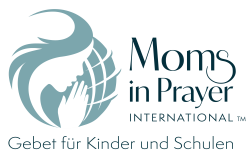 Fürbitte für MIP:Denke daran: Gebetsanliegen der Gruppe bleiben in der Gruppe!  